Déclaration relative à l’accessibilité d’EuropassCette déclaration s’applique aux contenus publiés dans le domaine suivant: https://europa.eu/europass, ainsi que tous ses sous-domaines. Ce site web est géré par l’unité E1 de la DG EMPL. Il est conçu pour être utilisé par le plus grand nombre possible de personnes, y compris des personnes handicapées.Vous devriez être en mesure d'effectuer les actions suivantes:zoomer jusqu’à 200 % sans problème;parcourir la plus grande partie du site web uniquement à l’aide du clavier;parcourir la plus grande partie du site à l’aide d’un lecteur d’écran moderne et d’un logiciel de reconnaissance vocale (sur votre ordinateur ou votre téléphone). Ce site web est conçu pour être conforme à la norme technique EN 301 549 v.3.2.1 pour les sites web et les applications mobiles. Il respecte scrupuleusement le niveau «AA» de la version 2.1 des lignes directrices sur l’accessibilité des contenus web (WCAG).État de conformité
Ce site web est partiellement conforme à la norme technique EN 301 549 v.3.2.1 et au niveau AA de la version 2.1 des lignes directrices sur l’accessibilité des contenus web (WCAG). Voir «Contenu non accessible» pour plus de détails.Le site web a été testé pour la dernière fois en avril 2023.Élaboration de la déclaration
La présente déclaration a été révisée le 15.12.2023.Commentaires
Vos commentaires sur l’accessibilité du site web Europass sont les bienvenus. Veuillez nous contacter si vous rencontrez des obstacles à l’accessibilité:Téléphone: 00 800 6 7 8 9 10 11, depuis n’importe quel pays de l’UE, tous les jours de la semaine de 09h00 à 18h00 HEC, dans n’importe quelle langue de l’UE* (les appels sont gratuits). Formulaire d'évaluation: écrivez-nous au moyen du formulaire de contact Europass.Nous nous efforçons de répondre aux commentaires dans un délai de 15 jours ouvrables à compter de la date de réception de la demande par le service responsable de la Commission.Compatibilité avec les navigateurs et les technologies d’assistance
Le site web Europass est conçu pour être compatible avec les technologies d’assistance suivantes parmi les plus utilisées:la dernière version des navigateurs Google Chrome, Mozilla Firefox et Microsoft Edge, en combinaison avec les dernières versions des technologies d’assistance.  Spécifications techniquesAfin de garantir son accessibilité, ainsi que son fonctionnement dans le contexte particulier de l’utilisation combinée d’un navigateur web et de technologies ou de modules d’extension (plug-ins) d’assistance installés sur votre ordinateur, le site web Europass repose sur les technologies suivantes:HTML,WAI-ARIA,CSS,JavaScript.Contenu non accessibleBien que nous ayons la ferme volonté d'assurer l’accessibilité du site web Europass, celle-ci est soumise à certaines limites connues auxquelles nous tâchons de trouver des solutions. Nous apprécions votre compréhension et votre patience à cet égard. Si vous rencontrez un problème d’accessibilité qui ne figure pas ci-dessous, veuillez nous contacter. Limites connues (auxquelles une solution devrait être trouvée d’ici la fin 2024): Certaines pages peuvent présenter un faible contraste de couleurs.Certaines fonctionnalités ne sont pas accessibles ou ont une accessibilité limitée (faible focalisation) pour les utilisateurs qui n’utilisent que le clavier.La plupart des éléments visuels n’ont pas de texte de remplacement descriptif dans la langue correspondante.Certains champs ne comportent pas de texte destiné aux lecteurs d’écran ou à d’autres technologies d’assistance similaires.Certains messages d’erreur ne sont pas clairement associés à des contrôles de formulaire.Certains documents sont au format PDF et ne sont pas accessibles.Certaines pages ne sont pas complètement adaptées aux lecteurs d’écran ou à d’autres technologies d’assistance similaires.Certaines rubriques ne sont pas correctement structurées pour les technologies d’assistance.Certaines pages comportent des éléments de contenu tels que des tableaux et des menus latéraux qui peuvent ne pas être accessibles.Certaines URL ne comportent pas de nom de chemin compréhensible ou correct.Certains éléments ne sont pas entièrement adaptés à l’accessibilité mobile.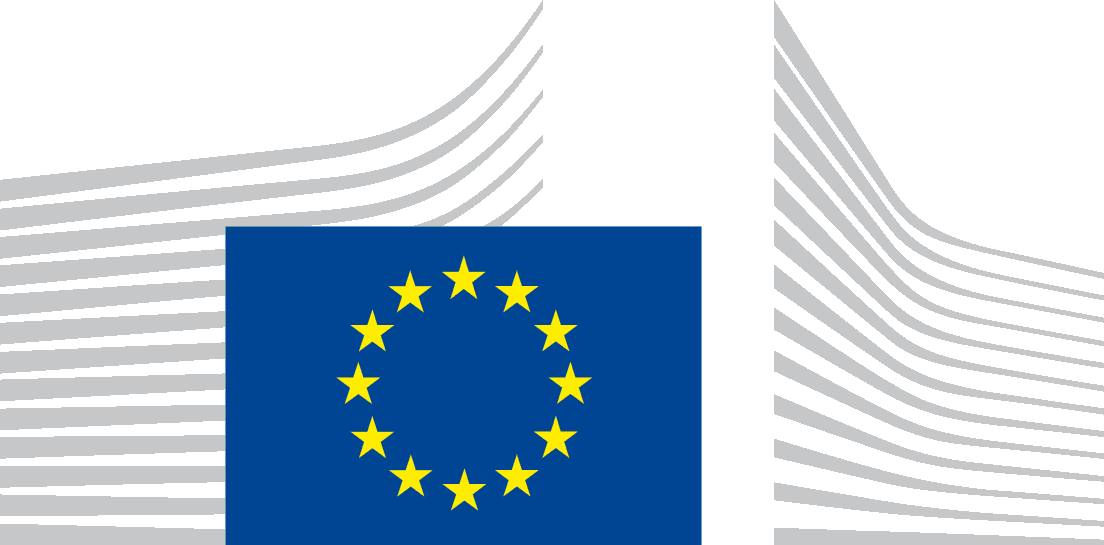 